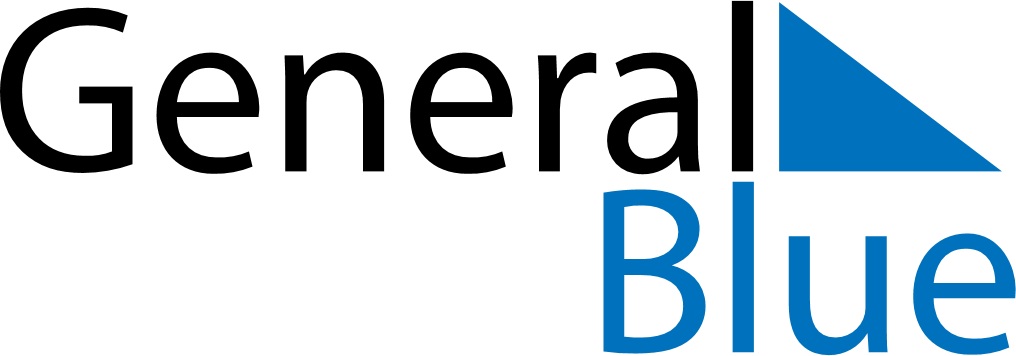 March 2024March 2024March 2024March 2024March 2024March 2024March 2024Te Anau, Southland, New ZealandTe Anau, Southland, New ZealandTe Anau, Southland, New ZealandTe Anau, Southland, New ZealandTe Anau, Southland, New ZealandTe Anau, Southland, New ZealandTe Anau, Southland, New ZealandSundayMondayMondayTuesdayWednesdayThursdayFridaySaturday12Sunrise: 7:25 AMSunset: 8:36 PMDaylight: 13 hours and 10 minutes.Sunrise: 7:27 AMSunset: 8:35 PMDaylight: 13 hours and 7 minutes.34456789Sunrise: 7:28 AMSunset: 8:33 PMDaylight: 13 hours and 4 minutes.Sunrise: 7:30 AMSunset: 8:31 PMDaylight: 13 hours and 1 minute.Sunrise: 7:30 AMSunset: 8:31 PMDaylight: 13 hours and 1 minute.Sunrise: 7:31 AMSunset: 8:29 PMDaylight: 12 hours and 58 minutes.Sunrise: 7:32 AMSunset: 8:27 PMDaylight: 12 hours and 54 minutes.Sunrise: 7:34 AMSunset: 8:25 PMDaylight: 12 hours and 51 minutes.Sunrise: 7:35 AMSunset: 8:24 PMDaylight: 12 hours and 48 minutes.Sunrise: 7:36 AMSunset: 8:22 PMDaylight: 12 hours and 45 minutes.1011111213141516Sunrise: 7:38 AMSunset: 8:20 PMDaylight: 12 hours and 42 minutes.Sunrise: 7:39 AMSunset: 8:18 PMDaylight: 12 hours and 38 minutes.Sunrise: 7:39 AMSunset: 8:18 PMDaylight: 12 hours and 38 minutes.Sunrise: 7:41 AMSunset: 8:16 PMDaylight: 12 hours and 35 minutes.Sunrise: 7:42 AMSunset: 8:14 PMDaylight: 12 hours and 32 minutes.Sunrise: 7:43 AMSunset: 8:12 PMDaylight: 12 hours and 29 minutes.Sunrise: 7:45 AMSunset: 8:11 PMDaylight: 12 hours and 25 minutes.Sunrise: 7:46 AMSunset: 8:09 PMDaylight: 12 hours and 22 minutes.1718181920212223Sunrise: 7:47 AMSunset: 8:07 PMDaylight: 12 hours and 19 minutes.Sunrise: 7:48 AMSunset: 8:05 PMDaylight: 12 hours and 16 minutes.Sunrise: 7:48 AMSunset: 8:05 PMDaylight: 12 hours and 16 minutes.Sunrise: 7:50 AMSunset: 8:03 PMDaylight: 12 hours and 13 minutes.Sunrise: 7:51 AMSunset: 8:01 PMDaylight: 12 hours and 9 minutes.Sunrise: 7:52 AMSunset: 7:59 PMDaylight: 12 hours and 6 minutes.Sunrise: 7:54 AMSunset: 7:57 PMDaylight: 12 hours and 3 minutes.Sunrise: 7:55 AMSunset: 7:55 PMDaylight: 12 hours and 0 minutes.2425252627282930Sunrise: 7:56 AMSunset: 7:53 PMDaylight: 11 hours and 57 minutes.Sunrise: 7:58 AMSunset: 7:52 PMDaylight: 11 hours and 53 minutes.Sunrise: 7:58 AMSunset: 7:52 PMDaylight: 11 hours and 53 minutes.Sunrise: 7:59 AMSunset: 7:50 PMDaylight: 11 hours and 50 minutes.Sunrise: 8:00 AMSunset: 7:48 PMDaylight: 11 hours and 47 minutes.Sunrise: 8:01 AMSunset: 7:46 PMDaylight: 11 hours and 44 minutes.Sunrise: 8:03 AMSunset: 7:44 PMDaylight: 11 hours and 41 minutes.Sunrise: 8:04 AMSunset: 7:42 PMDaylight: 11 hours and 38 minutes.31Sunrise: 8:05 AMSunset: 7:40 PMDaylight: 11 hours and 34 minutes.